2.1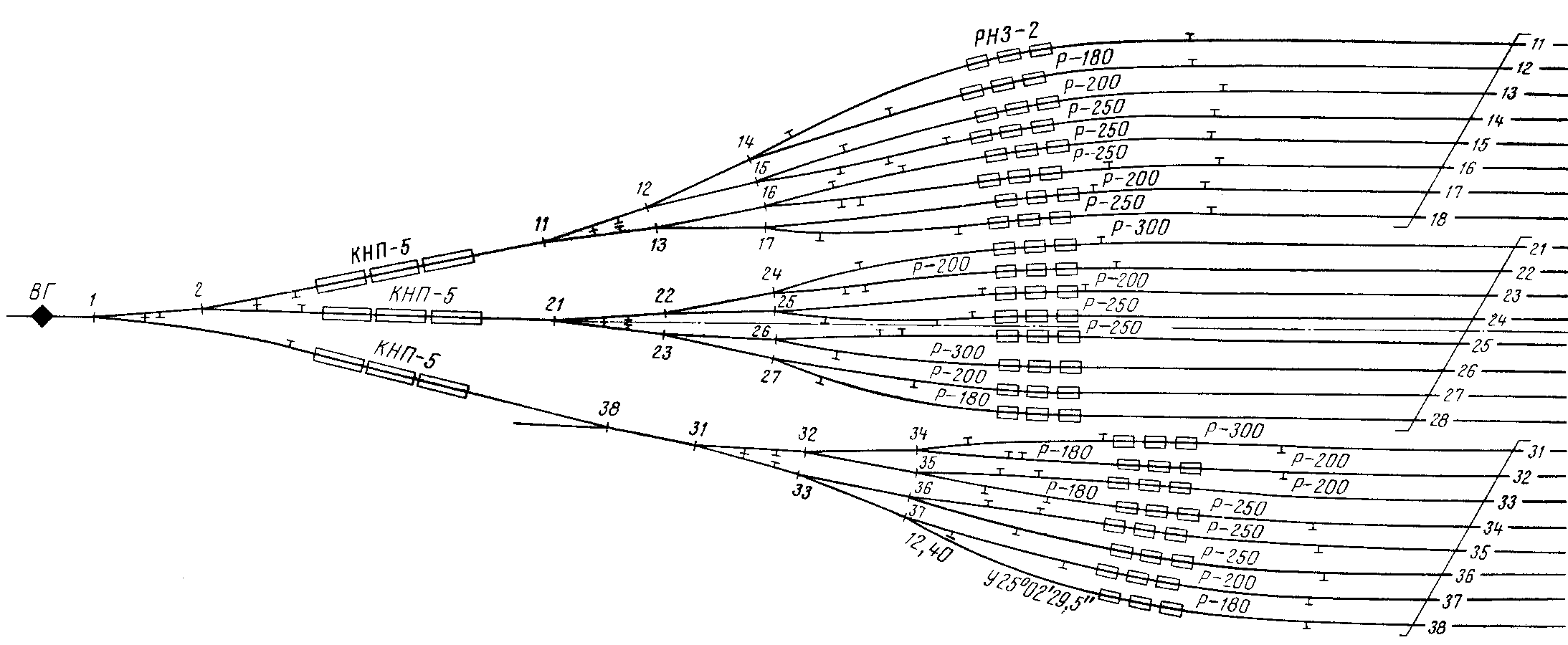 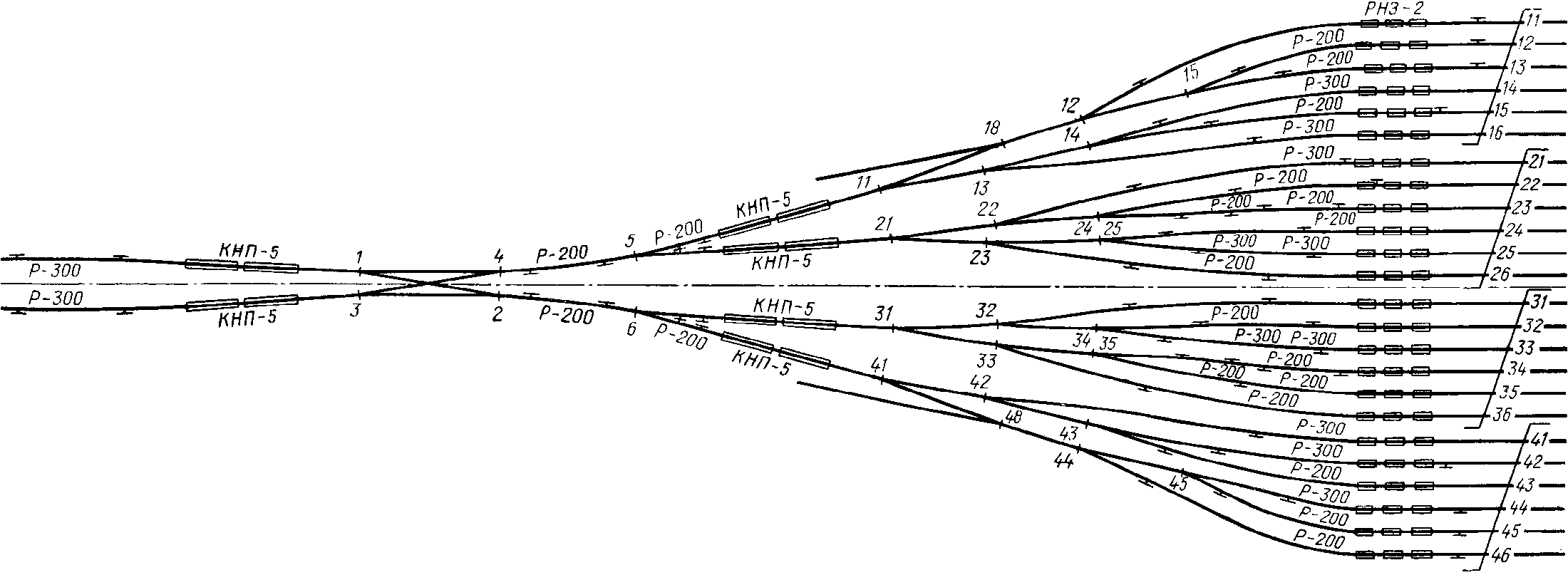 2.22.3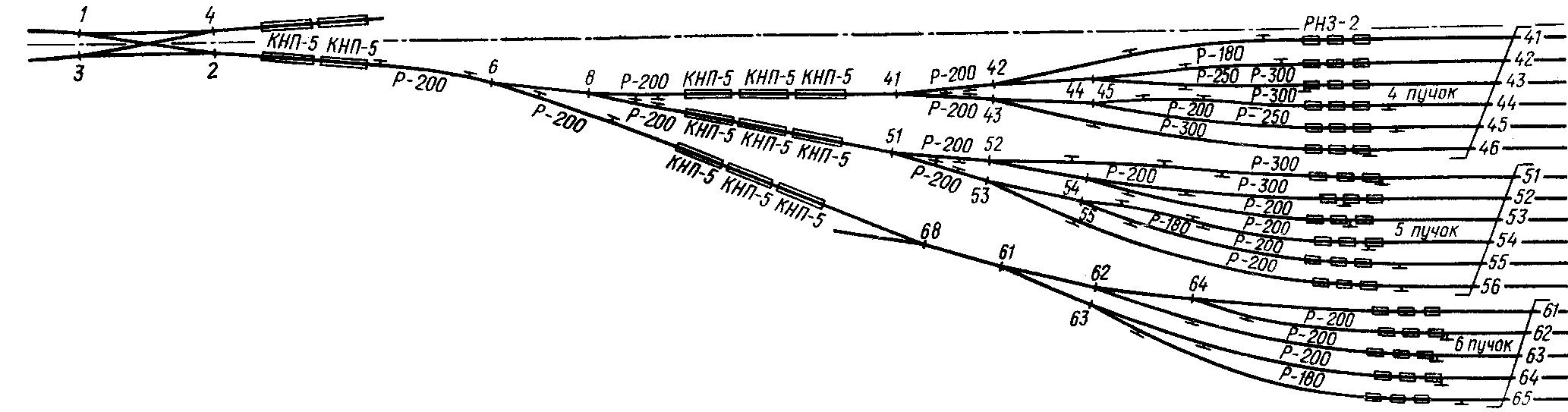 2.4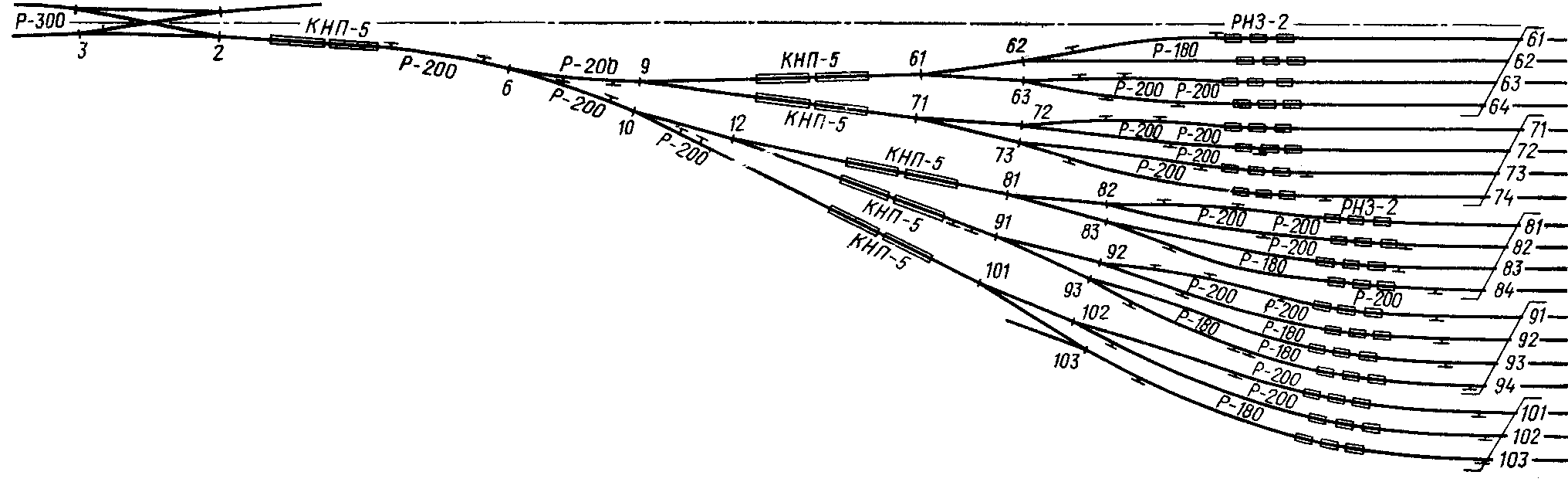 2.5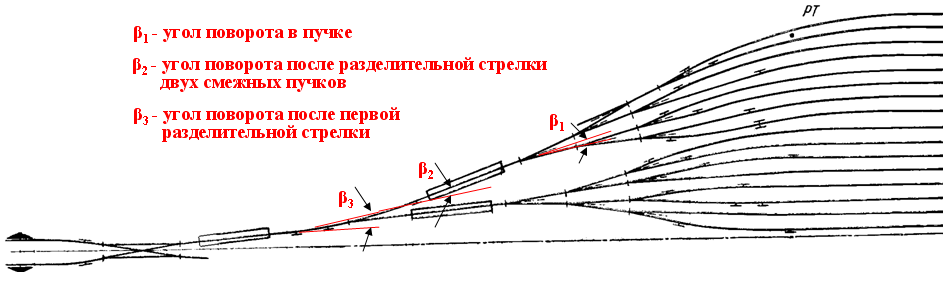 